О порядке организации и проведения  открытого голосования по общественным территориям города КогалымаРуководствуясь статьёй 33 Федерального закона от 06.10.2003 №131-ФЗ «Об общих принципах организации местного самоуправления в Российской Федерации», постановлением Правительства Российской Федерации от 16.12.2017 №1578 «О внесении изменений в Правила предоставления и распределения субсидий из федерального бюджета бюджетам субъектов Российской Федерации на поддержку государственных программ субъектов Российской Федерации и муниципальных программ формирования современной городской среды», Уставом города Когалыма, постановлением Администрации города Когалыма от 14.11.2017 №2354 «Об утверждении муниципальной программы «Формирование комфортной городской среды в городе Когалыме на 2018 - 2022 годы», с целью участия населения городского округа  города Когалыма в осуществлении местного самоуправления: 1. Определить ответственным за организацию и проведение открытого голосования по общественным территориям города Когалыма Общественную комиссию муниципального образования Ханты-Мансийского автономного округа – Югры городского округа город Когалым по обеспечению реализации приоритетного проекта «Формирование комфортной городской среды», утвержденную постановлением Администрации города Когалыма от 01.03.2017 №405 (далее – Общественная комиссия).2. Утвердить:2.1. Порядок организации и проведения процедуры голосования по общественным территориям города Когалыма согласно приложению 1 к настоящему постановлению.2.2. Форму итогового протокола территориальной счетной комиссии о результатах голосования по общественным территориям города Когалыма согласно приложению 2 к настоящему постановлению.2.3. Форму итогового протокола Общественной комиссии об итогах голосования по общественным территориям города Когалыма согласно приложению 3 к настоящему постановлению.2.4. Форму бюллетеня для голосования по выбору общественных территорий города Когалыма согласно приложению 4 к настоящему постановлению.3. Отделу архитектуры и градостроительства Администрации города Когалыма (В.С.Лаишевцев) направить в юридическое управление Администрации города Когалыма текст постановления и приложения к нему, его реквизиты, сведения об источнике официального опубликования в порядке и сроки, предусмотренные распоряжением Администрации города Когалыма от 19.06.2013 №149-р «О мерах по формированию регистра муниципальных нормативных правовых актов Ханты-Мансийского автономного округа - Югры» для дальнейшего направления в Управление государственной регистрации нормативных правовых актов Аппарата Губернатора Ханты-Мансийского автономного округа – Югры.4. Опубликовать настоящее постановление и приложения к нему в газете «Когалымский вестник» и разместить на официальном сайте Администрации города Когалыма в информационно-телекоммуникационной сети «Интернет» (www.admkogalym.ru).5. Контроль за выполнением настоящего постановления возложить на первого заместителя главы города Когалыма Р.Я.Ярема.Глава города Когалыма					Н.Н.ПальчиковСогласовано:первый зам. главы г. Когалыма				Р.Я.Яремазам.главы г. Когалыма					М.А.Рудиковначальник ЮУ						В.В.Геновдиректор МКУ УЖКХ г. Когалыма			И.А.Хуморовначальник ОАиГ						В.С.ЛаишевцевПодготовлено:специалист-эксперт ОАиГ			                      Е.В.ЕгороваРазослать: ОАиГ-1, ЮУ, МКУ УЖКХ, МКУ «УОДОМС», газета «Когалымский вестникПриложение 1к постановлению Администрациигорода Когалымаот_____№___Порядокорганизации и проведения процедуры голосования по общественным территориям города Когалыма1. Голосование по проектам благоустройства общественных территорий города Когалыма (далее – «голосование по общественным территориям», «голосование») проводится в целях определения общественных территорий, подлежащих в первоочередном порядке благоустройству в соответствии с муниципальной программой «Формирование комфортной городской среды в городе Когалыме на 2018 - 2022 годы», утвержденной постановление Администрации города Когалыма от 14.11.2017 №2354 согласно приложению к порядку.2. Решение о назначении голосования по общественным территориям принимается главой города Когалыма на основании принятого решения Общественной комиссии муниципального образования Ханты-Мансийского автономного округа – Югры городского округа город Когалым по обеспечению реализации приоритетного проекта «Формирование комфортной городской среды», утвержденной постановлением Администрации города Когалыма от 01.03.2017 №405 (далее – Общественная комиссия).Голосование проводится не позднее семи дней после истечения срока, предоставленного всем заинтересованным лицам для ознакомления с дизайн-проектами благоустройства общественных территорий, отобранных для голосования. 3. В решении о назначении голосования по общественным территориям устанавливаются следующие сведения:1) дата и время проведения голосования;2) места проведения голосования (адреса территориальных счетных участков);3) перечень общественных территорий, представленных на голосование;4) порядок определения победителя по итогам голосования 5) иные сведения, необходимые для проведения голосования.4. Решение о назначении голосования подлежит опубликованию (обнародованию) в порядке, установленном для официального опубликования (обнародования) муниципальных правовых актов, и размещению на официальном сайте города Когалыма в информационно-телекоммуникационной сети «Интернет» не менее чем за 10 дней до дня его проведения.5. Проведение голосования организует и обеспечивает Общественная комиссия.Общественная комиссия:1) обеспечивает изготовление бюллетеней для проведения голосования (бюллетени листы печатаются на русском языке, наименования общественных территорий размещаются в бюллетене в алфавитном порядке);2) формирует территориальные счетные комиссии и оборудует территориальные счетные участки;3) рассматривает обращения граждан по вопросам, связанным с проведением голосования;4) осуществляет иные полномочия, определенные главой муниципального образования.6. При формировании территориальной счетной комиссии учитываются предложения политических партий, иных общественных объединений, собраний граждан.Членами территориальной счетной комиссии не могут быть лица, являющиеся инициаторами по выдвижению проектов благоустройства, по которым проводится голосование.Количественный состав членов территориальных счетных комиссий определяется общественной муниципальной комиссией и должен быть не менее 3-х членов комиссии.  В составе территориальной счетной комиссии назначаются председатель и секретарь территориальной счетной комиссии.Полномочия территориальной счетной комиссии прекращаются после опубликования (обнародования) результатов голосования.7. Бюллетени и иную документацию, связанную с подготовкой и проведением голосования Общественная комиссия передает в территориальные счетные комиссии.  8. Голосование по общественным территориям проводится путем открытого голосования. Члены территориальных счетных комиссий составляют список граждан, пришедших на счетный участок (далее – список). В список включаются граждане Российской Федерации, достигшие 14-летнего возраста и имеющие место жительство на территории города Когалыма (далее – участник голосования). В списке рекомендуется указывать фамилию, имя и отчество участника голосования, серию и номер паспорта (реквизиты иного документа, удостоверяющего личность) участника голосования. В списке могут быть также предусмотрены, в том числе:- графа для проставления участником голосования подписи за полученный им бюллетень;- графа «Согласие на обработку персональных данных» для проставления участником голосования подписи о согласии участника голосования на обработку его персональных данных в соответствии с Федеральным законом от 27.07.2006 №152-ФЗ «О персональных данных»;- графа для проставления подписи члена территориальной счетной комиссии, выдавшего бюллетень участнику голосования.Участники голосования участвуют в голосовании непосредственно. Каждый участник голосования имеет один голос.Голосование проводится путем внесения участником голосования в бюллетень любого знака в квадрат (квадраты), относящийся (относящиеся) к общественной территории (общественным территориям), в пользу которой (которых) сделан выбор. Участник голосования имеет право отметить в бюллетене любое количество проектов, но не более чем 1 (один).Голосование по общественным территориям является рейтинговым.10. Голосование проводится на территориальных счетных участках.Для получения бюллетеня участник голосования предъявляет паспорт гражданина Российской Федерации или иной документ и ставит подпись в списке за получение бюллетеня, а также расписывается в подтверждении согласия на обработку персональных данных.После этого в списке расписывается член территориальной счетной комиссии, выдавший участнику голосования бюллетень. Член территориальной счетной комиссии разъясняет участнику голосования порядок заполнения бюллетеня. При этом участнику голосования разъясняется, что он имеет право проголосовать не более, чем за 1 (одну) общественную территорию. Участник голосования ставит любой знак (знаки) в квадрате (квадратах) напротив общественной территории (общественных территорий), за которую (которые) он собирается голосовать.После заполнения бюллетеня участник голосования отдает заполненный бюллетень члену счетной комиссии, у которого он получил указанный бюллетень.По окончании голосования все заполненные бюллетени передаются председателю территориальной счетной комиссии, который несет ответственность за сохранность заполненных бюллетеней.11. Граждане и организации вправе самостоятельно проводить агитацию в поддержку общественной территории, определяя ее содержание, формы и методы, в том числе с учетом рекомендаций Администрации города Когалыма. Агитационный период начинается со дня опубликования в средствах массовой информации постановления Администрации города Когалыма о назначении голосования. 12. Подсчет голосов участников голосования осуществляется открыто и гласно и начинается сразу после окончания времени голосования. По истечении времени голосования председатель территориальной счетной комиссии объявляет о завершении голосования, и территориальная счетная комиссия приступает к подсчету голосов участников голосования.При подсчете голосов имеют право присутствовать представители органов государственной власти, органов местного самоуправления, общественных объединений, представители средств массовой информации, иные лица.Председатель территориальной счетной комиссии обеспечивает порядок при подсчете голосов.13. Перед непосредственным подсчетом голосов все собранные заполненные бюллетени передаются председателю территориальной счетной комиссии. При этом фиксируется общее количество участников голосования, принявших участие в голосовании.Неиспользованные бюллетени погашаются путем отрезания нижнего левого угла. Количество неиспользованных бюллетеней фиксируется в итоговом протоколе территориальной счетной комиссии. При непосредственном подсчете голосов данные, содержащиеся в бюллетенях, оглашаются и заносятся в специальную таблицу, которая содержит перечень всех общественных территорий, представленных в бюллетенях, после чего суммируются.Недействительные бюллетени при подсчете голосов не учитываются. Недействительными считаются бюллетени, которые не содержат отметок в квадратах напротив общественных территорий, и бюллетени, в которых участник голосования отметил большее количество общественных территорий, чем предусмотрено, а также любые иные бюллетени, по которым невозможно выявить действительную волю участника голосования. Недействительные бюллетени подсчитываются и суммируются отдельно.В случае возникновения сомнений в определении мнения участника голосования в бюллетене такой бюллетень откладывается в отдельную пачку. По окончании сортировки территориальная счетная комиссия решает вопрос о действительности всех вызвавших сомнение бюллетенях, при этом на оборотной стороне бюллетеня указываются причины признания его действительным или недействительным. Эта запись подтверждается подписью председателя территориальной счетной комиссии.14. При равенстве количества голосов, отданных участниками голосования за две или несколько общественных территории, приоритет отдается общественной территории, заявка на включение которой в голосование поступила раньше.15. После завершения подсчета действительные и недействительные бюллетени упаковываются в отдельные пачки, мешки или коробки, на которых указываются номер счетного участка, число упакованных действительных и недействительных бюллетеней.  Пачки, мешки или коробки с бюллетенями заклеиваются и скрепляются подписью председателя территориальной счетной комиссии.16. После проведения всех необходимых действий и подсчетов территориальная счетная комиссия устанавливает результаты голосования на своем счетном участке. Эти данные фиксируются в итоговом протоколе территориальной счетной комиссии. Территориальная счетная комиссия проводит итоговое заседание, на котором принимается решение об утверждении итогового протокола территориальной счетной комиссии.Итоговый протокол территориальной счетной комиссии подписывается всеми присутствующими членами территориальной счетной комиссии. Экземпляр итогового протокола территориальной счетной комиссии передается председателем территориальной счетной комиссии в общественную муниципальную комиссию.По решению Общественной комиссии подсчет голосов участников голосования может осуществляться в Общественной комиссии.17. Жалобы, обращения, связанные с проведением голосования, подаются в Общественную комиссию. Общественная комиссия регистрирует жалобы, обращения и рассматривает их на своем заседании в течение десяти дней – в период подготовки к голосованию, а в день голосования – непосредственно в день обращения. По итогам рассмотрения жалобы, обращения заявителю направляется ответ в письменной форме за подписью председателя Общественной комиссии.18. В итоговом протоколе территориальной счетной комиссии о результатах голосования на счетном участке (в итоговом протоколе Общественной комиссии об итогах голосования в муниципальном образовании) указываются:1) число граждан, принявших участие в голосовании;2) результаты голосования (итоги голосования) в виде рейтинговой таблицы общественных территорий, вынесенных на голосование, составленной исходя из количества голосов участников голосования, отданных за каждую территорию;3) иные данные по усмотрению соответствующей комиссии.19. Установление итогов голосования по общественным территориям производится Общественной комиссией на основании протоколов территориальных счетных комиссий, и оформляется итоговым протоколом Общественной комиссии. Установление итогов голосования Общественной комиссией производится не позднее, чем через три дня со дня проведения голосования. 20. После оформления итогов голосования по общественным территориям председатель Общественной комиссии представляет главе города Когалыма итоговый протокол результатов голосования.21. Итоговый протокол муниципальной счетной комиссии печатается на листах формата A4. Каждый лист итогового протокола должен быть пронумерован, подписан всеми присутствующими членами Общественной комиссии, заверен печатью Администрации города Когалыма и содержать дату и время подписания протокола. Итоговый протокол Общественной комиссии составляется в двух экземплярах. Время подписания протокола, указанное на каждом листе, должно быть одинаковым. Списки, использованные бюллетени и протоколы территориальных счетных комиссий для голосования передаются на ответственное хранение в Администрацию города Когалыма.22. Сведения об итогах голосования подлежат официальному опубликованию (обнародованию) в порядке, установленном для официального опубликования (обнародования) муниципальных правовых актов, и размещаются на официальном сайте города Когалыма и в информационно-телекоммуникационной сети «Интернет».23. Документация, связанная с проведением голосования, в том числе списки граждан, принявших участие в голосовании, бюллетени, протоколы территориальных счетных комиссий, итоговый протокол в течение одного года хранятся в Администрации города Когалыма, а затем уничтожаются. Списки граждан, принявших участие в голосовании, хранятся в сейфе, либо ином специально приспособленном для хранения документов месте, исключающем доступ к ним посторонних лиц.Приложение к порядкуПлан проведения общественных обсуждений по выбору общественных территорий для рейтингового голосованияПриложение 2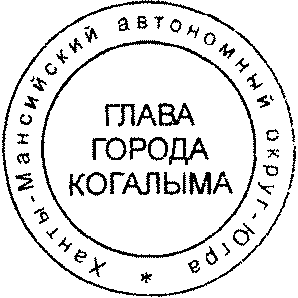 к постановлению Администрациигорода Когалымаот 22.01.2018  №84Формаитогового протокола территориальной счетной комиссии о результатах голосования по общественным территориям города Когалыма.Экземпляр № ______Голосование по проектам благоустройства общественных территорий города Когалыма подлежащих в первоочередном порядке благоустройству в соответствии с муниципальной программой «Формирование комфортной городской среды в городе Когалыме на 2018 - 2022 годы»«___» _________ 20__ годаИТОГОВЫЙ ПРОТОКОЛтерриториальной счетной комиссиио результатах голосованияТерриториальная счетная комиссия № ____________1. Число граждан, внесенных в список                                 цифрами прописьюголосования на момент окончанияголосования2. Число бюллетеней,                                                              цифрами прописьювыданных территориальной счетнойкомиссией гражданам в день голосования3. Число погашенных                                                              цифрами прописьюбюллетеней4. Число заполненных бюллетеней,                                       цифрами прописьюполученных членами территориальной счетной комиссии5. Число недействительных                                                    цифрами прописьюбюллетеней6. Число действительных                                                         цифрами прописьюбюллетеней7. Наименование общественных территорий  <№ строки>  Наименование общественной территории  <Количество голосов> (цифрами/прописью)<№ строки>  Наименование проекта благоустройства  <Количество голосов> (цифрами/прописью)<№ строки>  Наименование общественной территории  <Количество голосов> (цифрами/прописью)<№ строки>  Наименование общественной территории  <Количество голосов> (цифрами/прописью)<№ строки>  Наименование общественной территории  <Количество голосов> (цифрами/прописью)<№ строки>  Наименование общественной территории  <Количество голосов> (цифрами/прописью)Председатель территориальнойсчетной комиссии                                       ____________  _________________                                                                          (ФИО)          (подпись)Секретарь территориальной счетной комиссии                                         ____________  _________________                                                                          (ФИО)          (подпись)Члены территориальной счетной комиссии:                                                                         ____________  _________________                                                                         ____________  _________________                                                                         ____________  _________________                                                                         ____________  _________________                                                                         ____________  _________________                                                                         ____________  _________________                                                                         ____________  _________________   Протокол подписан «__» ____ 20__ года в ____ часов ____ минутПриложение 3к постановлению Администрациигорода Когалымаот 22.01.2018  №84Формаитогового протокола Общественной комиссии об итогах голосования по общественным территориям города Когалыма Экземпляр № ______Голосование по проектам благоустройства общественных территорий города Когалыма  подлежащих в первоочередном порядке благоустройству в соответствии муниципальной программой «Формирование комфортной городской среды в городе Когалыме на 2018 - 2022 годы»«___» _________ 20__ годаИТОГОВЫЙ ПРОТОКОЛОбщественной комиссииоб итогах голосованияОбщественная комиссия города Когалыма1. Число граждан, внесенных в списки                                   цифрами прописьюголосования на момент окончанияголосования (заполняется на основании данных территориальных счетных комиссий)2. Число бюллетеней,                                                                цифрами прописьювыданных территориальными счетнымикомиссиями гражданам в день голосования (заполняется на основании данных территориальных счетных комиссий)3. Число погашенных                                                                цифрами прописьюбюллетеней (заполняется на основании данных территориальных счетных комиссий)4. Число бюллетеней,                                                                цифрами прописьюсодержащихся в ящиках дляголосования (заполняется на основании данных территориальных  счетных комиссий)5. Число недействительных                                                     цифрами прописьюбюллетеней (заполняется на основании данных территориальных  счетных комиссий)6. Число действительных                                               цифрами прописьюбюллетеней (заполняется на основании данных территориальных счетных комиссий)7. Наименование общественных территорий  <№ строки>  Наименование общественной территории  <Количество голосов> (цифрами/прописью)<№ строки>  Наименование общественной территории  <Количество голосов> (цифрами/прописью)<№ строки>  Наименование общественной территории  <Количество голосов> (цифрами/прописью)<№ строки>  Наименование общественной территории  <Количество голосов> (цифрами/прописью)<№ строки>  Наименование общественной территории  <Количество голосов> (цифрами/прописью)<№ строки>  Наименование общественной территории     <Количество голосов> (цифрами/прописью)Председатель общественноймуниципальной комиссии                            ____________  _________________                                                                          (ФИО)          (подпись)Секретарь общественной муниципальной комиссии                                                        ____________  _________________                                                                          (ФИО)          (подпись)Члены общественной муниципальной комиссии:                                                                         ____________  _________________                                                                         ____________  _________________                                                                         ____________  _________________                                                                         ____________  _________________                                                                         ____________  _________________                                                                         ____________  _________________                                                                         ____________  _________________   Протокол подписан «__» ____ 20__ года в ____ часов ____ минутПриложение 4к постановлению Администрациигорода Когалымаот 22.01.2018  №84№мероприятиесроки проведения1Приём предложений граждан по выбору общественных территорий для рейтингового голосования12.01.2018 – 12.02.20182Формирование и утверждение общественной комиссией перечня общественных территорий, которые будут представлены населению для рейтингового голосования13.02.2018 – 16.02.20183Разработка и публикация дизайн-проектов общественных территорий, которые будут представлены населению для рейтингового голосования17.02.2018 – 01.03.20184Общественное обсуждения дизайн-проектов общественных территорий, которые будут представлены населению для рейтингового голосования02.03.2018 – 17.03.20185Проведение рейтингового голосования18.03.20186Подведение итогов и публикация сведений об итогах рейтингового голосования 19.03.2018-26.03.2018Подписи двух членовтерриториальнойсчетной комиссии________________________БЮЛЛЕТЕНЬдля голосования попо выбору общественным территориям города Когалыма  «____» __________ 2018 годаПодписи двух членовтерриториальнойсчетной комиссии________________________БЮЛЛЕТЕНЬдля голосования попо выбору общественным территориям города Когалыма  «____» __________ 2018 годаПодписи двух членовтерриториальнойсчетной комиссии________________________БЮЛЛЕТЕНЬдля голосования попо выбору общественным территориям города Когалыма  «____» __________ 2018 годаРАЗЪЯСНЕНИЕ О ПОРЯДКЕ ЗАПОЛНЕНИЯ БЮЛЛЕТЕНЯ     Поставьте любые знаки (знак) в пустых квадратах (квадрате) справа от наименования общественной территории (общественных территорий) не более чем две общественных территорий, в пользу которых  сделан выбор.    Бюллетень, в котором знаки  проставлены более чем в двух квадратах   либо бюллетень,  в котором  знаки (знак)   не проставлены  ни в одном из квадратов - считаются недействительными. РАЗЪЯСНЕНИЕ О ПОРЯДКЕ ЗАПОЛНЕНИЯ БЮЛЛЕТЕНЯ     Поставьте любые знаки (знак) в пустых квадратах (квадрате) справа от наименования общественной территории (общественных территорий) не более чем две общественных территорий, в пользу которых  сделан выбор.    Бюллетень, в котором знаки  проставлены более чем в двух квадратах   либо бюллетень,  в котором  знаки (знак)   не проставлены  ни в одном из квадратов - считаются недействительными. РАЗЪЯСНЕНИЕ О ПОРЯДКЕ ЗАПОЛНЕНИЯ БЮЛЛЕТЕНЯ     Поставьте любые знаки (знак) в пустых квадратах (квадрате) справа от наименования общественной территории (общественных территорий) не более чем две общественных территорий, в пользу которых  сделан выбор.    Бюллетень, в котором знаки  проставлены более чем в двух квадратах   либо бюллетень,  в котором  знаки (знак)   не проставлены  ни в одном из квадратов - считаются недействительными. НАИМЕНОВАНИЕОБЩЕСТВЕННОЙ ТЕРРИТОРИИКРАТКОЕ ОПИСАНИЕ ОБЩЕСТВЕННОЙ ТЕРРИТОРИИ.НАИМЕНОВАНИЕОБЩЕСТВЕННОЙ ТЕРРИТОРИИКРАТКОЕ ОПИСАНИЕ ОБЩЕСТВЕННОЙ ТЕРРИТОРИИ.НАИМЕНОВАНИЕОБЩЕСТВЕННОЙ ТЕРРИТОРИИКРАТКОЕ ОПИСАНИЕ ОБЩЕСТВЕННОЙ ТЕРРИТОРИИ.